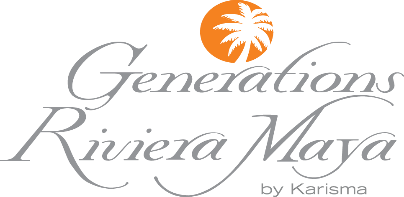 Generations Riviera Maya, by Karisma, is Mexico´s premier all Suite, all Butler, all Gourmet beachfront resort where couples, wedding parties and families savor a Gourmet Inclusive® experience--  a vacation that fosters togetherness.
This 144 suite hotel stretches along a secluded beach, providing indulgences from gourmet cuisine, infinity pool suites with complete butler service. Families can relax knowing that their little ones are in the hands of our certified team of professionals at Eko Kids club. All accommodations are provided with deluxe amenities including 24 hour in room dining, oversized balcony or terrace, Jacuzzi for two, 47” LCD TV, wireless internet, Blue Ray Disc players and Ipod docking station with alarm clock. Additional room comforts include AC, bathrooms with double sinks, hair dryer, plush bath robes, either one king or two double beds, safety deposit box, iron and ironing board, coffee maker, telephone, a vanity mirror and ample closet space. In room mini fridges are customizable with beverage choices and sweet and savory snacks plus kid’s favorites. Guest traveling with children can take advantage of our Gourmet Inclusive® baby amenities such as strollers, cribs, pack and plays, baby changing tables, monitors, baby bottle warmers, baby bathrobes and more. Room options include jacuzzi suite, and one bedroom suite with jacuzzi, swim-up (ground floor) or infinity pool balcony.  Two and 3 bedroom options are also available.Dining options include CHEF MARKET which serves breakfast lunch and dinner. Hard wood tables and chalkboard columns bring a special atmosphere to this modern & world cuisine restaurant with astonishing views of the turquoise Mexican Caribbean Ocean.  HABB Mediterranean Restaurant & Lounge serves grilled foods utilizing olive oil and herbs for seasoning. Flatbreads, pastas, paella and risotto are featured dishes. At the Habb lounge with an impressive coastal Mediterranean decor you can enjoy a before and after dinner drink or choose from our family and friends pitcher menu to share some fruity flavors.  JADE PAN ASIAN Restaurant features the flavors of Chinese, Japanese, Korean, Thai, Vietnamese sizzling cooking pots. This cozy venue serves all food in the center of the table to share. Guests will be wowed by the amazing zests of this limitless culinary part of the world. Pick and choose the leaves of your liking to brew the perfect tea to complement your meal. PALMS GOURMET TERRACE features local and Caribbean specialties with an emphasis on authentic Mexican “street” cuisine, spices and flavors. This seaside restaurant is a vibrant celebration of food, energy and music and beach life. Refreshing and unpretentious, Palms Gourmet offers the true authentic flavors of Mexico and the Caribbean.  WINE KITCHEN, RESTAURANT and TASTING ROOM offers the perfect combination of food, wine and great company.  Wine Kitchen is a culinary endeavor serving preparations from the top wine regions of the world. Dishes are created especially according to guests preferences with the freshest ingredients available. Guests are invited to sit back and relax as the chef does their magic. Open for dinner. BLEND COFFEE & TEA CORNER offers a wide variety of non-alcoholic beverages, from agave nectar latte to Arabica roast espresso or just a cup of coffee or tea as well as flavored iced coffee and teas. A selection of healthy smoothies, fruit pops and freshly baked goods are also available.Bars & lounges include Tamarind Lobby Lounge, Swell Swim-up Bar & Lounge, Foyer Theatre Bar, and Sling Cocktail Bar & Lounge. For the younger ones the EKO KIDS CLUB is available. Generations Eko Kids Club offers supervised activities for children ages 4 to 12 years old*. It offers the kids a fun and safe place to play and with unique children’s experiences such as recycling materials for art projects to teach children about the environment while having a good time. The Kids Club has a movie area, craft station, library, gaming consoles and more. Open 9am-10pm.